 Общество с ограниченной ответственностью«СибПроектНИИ»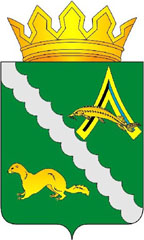 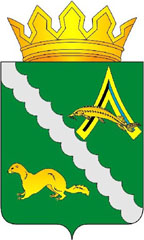 ГЕНЕРАЛЬНЫЙ ПЛАНМУНИЦИПАЛЬНОГО ОБРАЗОВАНИЯ «ОКТЯБРЬСКОЕ СЕЛЬСКОЕ ПОСЕЛЕНИЕ» АЛЕКСАНДРОВСКОГО РАЙОНА ТОМСКОЙ ОБЛАСТИ(п. Октябрьский)ПОЛОЖЕНИЕ О ТЕРРИТОРИАЛЬНОМ ПЛАНИРОВАНИИГенеральный директор																				Пономаренко М.В.Главный инженер проекта						                       									Афанасьева О.И.г. Новосибирск2023 г.Авторский коллективРуководитель проекта																		Пономаренко М.В.Главный инженер проекта																Афанасьева О. И.Ведущий инженер проекта																Иксанов Н.А.Инженер по архитектурно-планировочным разделам							Соболев Н. В.Инженер по компьютерной графике													Заворин Д. С.	ОГЛАВЛЕНИЕСВЕДЕНИЯ О ВИДАХ, НАЗНАЧЕНИИ И НАИМЕНОВАНИЯХ ПЛАНИРУЕМЫХ ДЛЯ РАЗМЕЩЕНИЯ ОБЪЕКТОВ МЕСТНОГО ЗНАЧЕНИЯ Октябрьское СЕЛЬСКОГО ПОСЕЛЕНИЯ АЛЕКСАДРОВСКОГО района ТОМСКОЙ области, ИХ ОСНОВНЫЕ ХАРАКТЕРИСТИКИ, МЕСТОПОЛОЖЕНИЕ, А ТАКЖЕ ХАРАКТЕРИСТИКИ ЗОН С ОСОБЫМИ УСЛОВИЯМИ ИСПОЛЬЗОВАНИЯ ТЕРРИТОРИЙ В СЛУЧАЕ, ЕСЛИ УСТАНОВЛЕНИЕ ТАКИХ ЗОН ТРЕБУЕТСЯ В СВЯЗИ С РАЗМЕЩЕНИЕМ ДАННЫХ ОБЪЕКТОВ2. Параметры функциональных зон, а также сведения о планируемых для размещения в них объектах федерального значения, объектах регионального значения, объектах местного значения за исключением линейных объектовТаблица № 2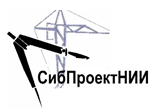 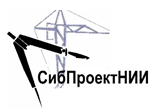 Приложение 1к решению                                                  Совета депутатовМО «Копьевский сельсовет»Орджоникидзевского районаРеспублики Хакасияот ___.___.21 г.   №№Наименование объектаОсновные характеристикиМестоположениеХарактеристика зоны с особыми условиями использования территории123451Вид объектов: объекты водоснабженияВид объектов: объекты водоснабженияВид объектов: объекты водоснабженияВид объектов: объекты водоснабжения1Назначение объектов: Повышение эффективности и надежности функционирования системы водоснабженияНазначение объектов: Повышение эффективности и надежности функционирования системы водоснабженияНазначение объектов: Повышение эффективности и надежности функционирования системы водоснабженияНазначение объектов: Повышение эффективности и надежности функционирования системы водоснабжения1.1Реконструкция наружной сети водоснабженияРеконструкция протяженностью 200мОктябрьское сельское поселения, п. ОктябрьскийНе устанавливаются2Вид объекта: объекты теплоснабженияВид объекта: объекты теплоснабженияВид объекта: объекты теплоснабженияВид объекта: объекты теплоснабжения2Назначение объекта: Повышение эффективности и надежности функционирования системы теплоснабженияНазначение объекта: Повышение эффективности и надежности функционирования системы теплоснабженияНазначение объекта: Повышение эффективности и надежности функционирования системы теплоснабженияНазначение объекта: Повышение эффективности и надежности функционирования системы теплоснабжения2.1Реконструкция наружных сетей теплоснабженияРеконструкция. протяженностью 200 мОктябрьское сельское поселения, п. ОктябрьскийНе устанавливаются3Вид объектов: объекты электроснабженияВид объектов: объекты электроснабженияВид объектов: объекты электроснабженияВид объектов: объекты электроснабжения3Назначение объектов: Повышение эффективности и надежности функционирования системы электроснабженияНазначение объектов: Повышение эффективности и надежности функционирования системы электроснабженияНазначение объектов: Повышение эффективности и надежности функционирования системы электроснабженияНазначение объектов: Повышение эффективности и надежности функционирования системы электроснабжения3.1Реконструкция и техническое перевооружение  электросетей ВЛ-10РеконструкцияОктябрьское сельское поселения, п. ОктябрьскийНе устанавливается4Вид объектов: объекты для благоустройства сельсоветаВид объектов: объекты для благоустройства сельсоветаВид объектов: объекты для благоустройства сельсоветаВид объектов: объекты для благоустройства сельсовета4Назначение объектов: создание благоприятный условий для проживанияНазначение объектов: создание благоприятный условий для проживанияНазначение объектов: создание благоприятный условий для проживанияНазначение объектов: создание благоприятный условий для проживания4.1Реконструкция и
новая установка
детских игровых
площадокБлагоустройство территорийОктябрьское сельское поселения, п. ОктябрьскийНе устанавливается4.2Благоустройство
территории
проектируемой
школыБлагоустройство территорийОктябрьское сельское поселения, п. ОктябрьскийНе устанавливается4.3Проведение
мероприятий по
комплексному
благоустройству
главных улицБлагоустройство территорийОктябрьское сельское поселения, п. ОктябрьскийНе устанавливается4.4благоустройство
территории КЦ «Досуг»Благоустройство территорийОктябрьское сельское поселения, п. ОктябрьскийНе устанавливается5Вид объектов:  объекты транспортной инфраструктурыВид объектов:  объекты транспортной инфраструктурыВид объектов:  объекты транспортной инфраструктурыВид объектов:  объекты транспортной инфраструктуры5Назначение объектов: создание условий для безопасного движения в поселенииНазначение объектов: создание условий для безопасного движения в поселенииНазначение объектов: создание условий для безопасного движения в поселенииНазначение объектов: создание условий для безопасного движения в поселении5.1Ремонт  автомобильных дорог общего пользования местного значенияРемонт и содержание автомобильных дорогОктябрьское сельское поселения, п. ОктябрьскийНе устанавливается6Вид объектов:  объекты трубопроводного транспортаВид объектов:  объекты трубопроводного транспортаВид объектов:  объекты трубопроводного транспортаВид объектов:  объекты трубопроводного транспорта6Назначение объектовНазначение объектовНазначение объектовНазначение объектов6.1Реконструкция НПС "Александровская", "Раскино", "Парабель", "Молчаново", "Орловка"Реконструкция НПС "РаскиноОктябрьское сельское поселенияНе устанавливается7Вид объектов: объекты спортаВид объектов: объекты спортаВид объектов: объекты спортаВид объектов: объекты спорта7Назначение объектов: создание условий для занятий физической культурой и массовым спортомНазначение объектов: создание условий для занятий физической культурой и массовым спортомНазначение объектов: создание условий для занятий физической культурой и массовым спортомНазначение объектов: создание условий для занятий физической культурой и массовым спортом7.1Строительство спортивной площадкиСтроительствоОктябрьское сельское поселения, п. ОктябрьскийНе устанавливается№ п/пНаименованиеПараметрыфункциональных зонПараметрыфункциональных зонСведения о планируемых объектахСведения о планируемых объектахСведения о планируемых объектахСведения о планируемых объектах№ п/пНаименованиеПлощадь, га%ФедеральногозначенияРегиональногозначенияМестного значениямуниципального районаМестного значения поселенияОбщая площадь сельского поселения 99106,12 га100Площадь в границах населенных пунктов72,237.291Жилая зона34,4747.72––2Общественно-деловая зона 9,0712.56–Строительство спортивной площадкиПроизводственная зона0,831.154Зона инженерной инфраструктуры0,52 0.72%––5Зона транспортной инфраструктуры3,54.85––Ремонт  автомобильных дорог общего пользования местного значения6Зона рекреационного назначения 21,3429.54––Территория вне границ населенного пункта, в том числе:99106,128Зона лесов 71677,6572.32––9Производственная  зона165,060.17––Реконструкция НПС "Александровская", "Раскино", "Парабель",–10Зона инженерной инфраструктуры22,20,0211Зона транспортной инфраструктуры24,080,02––Строительство Северо-Сибирской железной дороги12Зона акваторий 85,670.09–––13Зона складирования и захоронения отходов1,500–-–14 Иная зона27149,9427.39